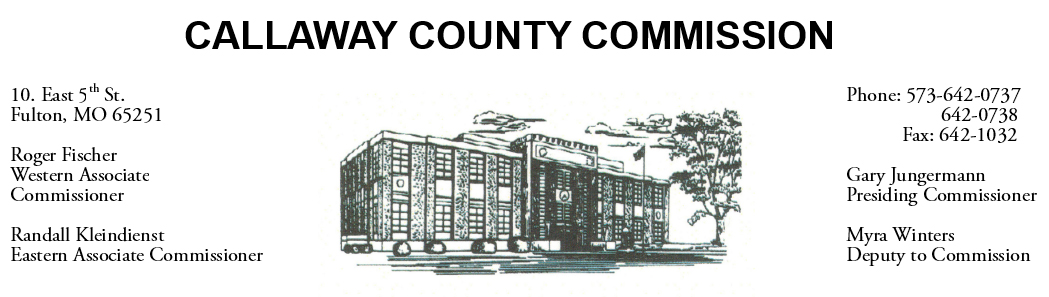 MEETINGS INVOLVING THE CALLAWAY COUNTY COMMISSION:
Meetings are held at the Callaway County Courthouse, Room G01, 10 East 5th Street, Fulton, MO unless otherwise noted.Thursday, June 17, 2021Tentative AgendaThe Callaway County Commission will have capital project discussions throughout the day.The Callaway County Commission will conduct business of a general nature.The Callaway County Commission may have CARES Act fund discussions throughout the day. The Callaway County Commission may meet with citizens, may meet with other elected officials, and may meet with various staff throughout the day.The Callaway County Commission may approve payment requisitions, approve accounts payable reports, or approve meeting minutes, or discuss and possibly sign purchase orders throughout the day.The Callaway County Commission will attend the West Central Commissioners meeting in Eldon, MO……………………………………………………………………………………………….………… 8:30 a.m.The Callaway County Commission may meet with Ron Craghead to discuss a cemetery on TT…………………………………………………………………………………………………………………………2:00 p.m.The Callaway County Commission will conduct business of a general nature and other issues that may come before the Commission this day.  The Callaway County Commission may meet with citizens, may meet with other elected officials, may meet with staff, may discuss and possibly sign purchase orders throughout the day.  The Callaway County Commission may approve payment requisitions, approve accounts payable reports, or approve previous meeting minutes throughout the day.